Przedmiotowy system oceniania z plastyki dla klas IV-VIIDokumenty określające PZO:Na podstawie Statutu Szkoły w części dotyczącej PZOProgram nauczania plastyki w klasach 4-6 szkoły podstawowej „Do dzieła”, Jadwiga Lukas, Krystyna Onak wyd. Nowa Era.Zasady ocenianiaUstalając ocenę z plastyki brany jest przede wszystkim wysiłek wkładany przez ucznia i jego zaangażowanie oraz wywiązywanie się z obowiązków wynikających ze specyfiki przedmiotu.Nauczyciel, dokonując oceny, zwraca uwagę przede wszystkim na:poziom uzdolnień i predyspozycji plastycznych ucznia,jego indywidualny wkład pracy potrzebny do realizacji określonych zadań plastycznych,zaangażowanie ucznia w działania plastyczne i jego aktywny w nich udział,uzyskany przez niego poziom wiedzy i umiejętności w zakresie różnych form aktywności plastycznej (ćwiczenia praktyczne, warsztat twórczy ucznia) i wiadomości z teorii plastyki (elementy wiedzy o sztuce, zagadnienia plastyczne),podejmowanie przez ucznia dodatkowych zadań plastycznych, włączanie się w życie artystyczne szkoły i środowiska,przygotowanie ucznia do zajęć,umiejętność formułowania problemów, wyciągania wniosków oraz poszukiwania własnych rozwiązań.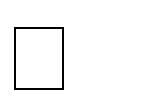 Obszary aktywności uczniów podlegające ocenie:Przygotowanie ucznia do zajęć:przygotowanie odpowiednich materiałów plastycznych;opanowanie wiedzy;wyszukiwanie informacji;wykonywanie ćwiczeń i zadań wstępnych.Postawa i zachowanie na zajęciach, podczas oglądania wystaw, zwiedzania zabytków i skansenów:kultura osobista w trakcie zajęć;wykonywanie poleceń i przestrzeganie zasad bezpieczeństwa podczas używania odpowiednich materiałów i narzędzi plastycznych;właściwa współpraca w grupie.Działalność plastyczna:jakość pracy – zaangażowanie w działanie plastyczne;pomysłowość;zgodność pracy z tematem;celowość zastosowania środków artystycznych, wyrazu, techniki plastycznej;prace plastyczne wykonane za pomocą różnych technik i materiałów;ćwiczenia praktyczne.Aktywność artystyczna jako twórcza postawa:odwaga i oryginalność myślenia;planowanie i realizacja happeningów i akcji plastycznych.Gotowość do uczestniczenia w kulturze:udział w wydarzeniach kulturalnych;oglądanie wystaw, analizowanie i interpretowanie ich formy oraz treści;zwiedzanie zabytków, obserwowanie różnorodnych istotnych elementów dotyczących np. stylu i formy.Prace domowe (np. przygotowanie dodatkowych informacji na podany temat)Prace dodatkowe (np. własna aktywność plastyczna, recenzje z wystaw, referaty, prezentacje). Udział i osiągnięcia w konkursach plastycznych, zajęciach rozwijających z plastykiOcenie podlega także:indywidualny wkład i zaangażowanie ucznia w działania, plastyczne, aktywne uczestnictwo w zajęciach;przygotowanie ucznia do zajęć.Ocenianie ucznia na zajęciach plastyki dotyczy różnych aspektów jego aktywności,najważniejsza jednak jest działalność plastyczna i to ona stanowi podstawowy wyróżnik tych zajęć.Zasady ustalania oceny bieżącej:Prace plastyczne - oceniane są według ustalonych każdorazowo zasad podanych przez nauczyciela przed rozpoczęciem pracy. W szczególności prace ucznia oceniane są za:zgodność z tematem;bogactwo treści;wartości formalne (kompozycja, kolorystyka, wykorzystanie właściwości tworzywa, techniki);trafność obserwacji;pomysłowość (oryginalność);wrażliwość;samodzielność.Odpowiedź ustna:uczeń może być pytany na każdej lekcjiprezentacja efektów pracy grupowej, indywidualnej oraz zadania domowego, którego wykonanie jest jednoznaczne z opanowaniem wiedzy i umiejętności z danego zakresu.celujący– wypowiedź twórcza, samodzielna, kreatywna, zaskakująca indywidualnym rozwiązaniem zagadnienia plastycznegobardzo dobry – wypowiedź samodzielna, twórcza, bezbłędna, płynnadobry – wypowiedź w większości poprawna, niewielka pomoc nauczycieladostateczny – wypowiedź odtwórcza, poprawna, pomoc nauczycieladopuszczający – wypowiedź odtwórcza z błędami merytorycznymi, duża pomoc nauczycielaniedostateczny -wypowiedź niepoprawna lub nieudzielanie w ogóle odpowiedziAktywnośćaktywność i zaangażowanie na lekcjiwykonanie zadań dodatkowychwykonanie zadań nadobowiązkowychudział w konkursachudział w zajęciach pozalekcyjnychinne formy aktywności – opracowanie pomocy dydaktycznych, plakatów, albumów, projektów, aranżacji plastycznychAktywność pozalekcyjnaUdział w konkursach: wyniki najwyższe – ocena celująca – wyniki na poziomie wyższym niż przeciętny – ocena bardzo dobra.Ocena pozostałych narzędzi pomiaru zależy od nauczyciela.Kryterium oceniania:Ocenę celującą (6) otrzymuje uczeń, który:przejawia zdolności plastyczne;jego wiedza i umiejętności manualne są kreatywne, indywidualne w rozwiązywaniu zagadnień plastycznych w kl. IV, V, VI,VIIprace plastyczne ukazuje w sposób indywidualny, twórczy i samodzielnie rozwiązuje problemy plastyczne;z własnej inicjatywy wykonuje dodatkowe zadania, prace, dekoracje;zwiedza galerie sztuki, muzea i dokumentuje to;jest laureatem konkursów plastycznych, wiedzy o sztuce;ma osiągnięcia w konkursach szkolnych i międzyszkolnych;aktywnie uczestniczy w zajęciach i jest do nich zawsze przygotowany.Ocenę bardzo dobrą (5) otrzymuje uczeń, który:poszukuje indywidualnych rozwiązań plastycznych;opanował pełny zakres wiedzy i umiejętności określony programem nauczania i zaplanowane do opanowania na poziomie kl. IV, V, VI,VIIsprawnie posługuje się zdobytymi wiadomościami teoretycznymi, wykorzystując je w praktyce;jest zawsze przygotowany do zajęć i aktywnie w nich uczestniczy;efekt końcowy pracy twórczej jest zawsze zgodny z jej założeniami i tematem, prace są estetyczne;rozwija talent plastyczny.Ocenę dobrą (4) otrzymuje uczeń, który:dobrze opanował umiejętności plastyczne i teoretyczne określone programem nauczania i zaplanowane do opanowania na poziomie kl. IV, V, VI,VIIpoprawnie wykorzystuje wiedzę teoretyczną w praktyce;przejawia aktywność na zajęciach i jest do nich przygotowany;prace plastyczne są zgodne z tematem i estetyczne.Ocenę dostateczną (3) otrzymuje uczeń, który:wykazuje podstawową wiedzę w zakresie materiału określonego programem nauczania dla kl. IV, V, VI,VIIjest mało aktywny na zajęciach i słabo do nich przygotowany;poprawnie wykonuje prace plastyczne, ale nie wykazuje się systematycznością i zaangażowaniem;nie dba o estetykę pracy;nie wykazuje chęci do poprawienia ocen.Ocenę dopuszczającą (2) otrzymuje uczeń, który:minimalnie opanował wiedzę i umiejętności objęte programem nauczania plastyki na poziomie kl. IV, V, VI,VIIjest notorycznie nieprzygotowany do zajęć i niechętnie wykonuje zalecane prace;prace plastyczne wykonuje niestarannie lub nie zgodnie z tematem;objawia lekceważący stosunek do przedmiotu;nie wykazuje chęci do poprawienia ocen.Ocenę niedostateczną (1) otrzymuje uczeń, który:nie opanował wiadomości i umiejętności określonych minimum programowym przedmiotu nauczania w danej klasie;ma braki w umiejętnościach i wiadomościach, uniemożliwiają dalsze zdobywanie wiedzy z tego przedmiotu;nie jest w stanie rozwiązywać i wykonywać zadań o elementarnym stopniu trudności;nie przygotowuje się do zajęć, a także nie uaktywnia się na nich;przeszkadza w prowadzeniu zajęć nauczycielowi i kolegom. Zagraża bezpieczeństwu;nie wykazuje woli poprawy oceny.Sposoby dostosowania wymagań edukacyjnych z plastyki dla uczniów z dysfunkcjami:uwzględnianie trudności ucznia;cierpliwe udzielanie i kilkukrotne powtarzanie instrukcji wykonani;,podpowiadanie różnych możliwości wykonania tematu pracy plastycznej, wspieranie, naprowadzanie, pokazywanie na przykładach;częste podchodzenie do ucznia i ukierunkowywanie jego działań;dzielenie ćwiczenia/zadania na etapy i zachęcanie do wykonywania ich krok po kroku, poświęcanie więcej czasu na opanowanie danej umiejętności;nieocenianie negatywnie wobec klasy;w ocenianiu zwracanie większej uwagi na wysiłek włożony w wykonanie ćwiczenia, aniżeli estetykę wykonania pracy plastycznej;ocenianie przede wszystkim stosunku ucznia do przedmiotu, jego chęci, przygotowania do zajęć.Wystawianie oceny śródrocznej i rocznej.Ocena semestralna, roczna powinna odzwierciedlać postawę ucznia wobec przedmiotu i wykonywanych zadań oraz wysiłek, jaki uczeń wkłada w ich realizację.Ocena semestralna, roczna powinna być ustalana na podstawie ocen cząstkowych według następującej hierarchii ważności:oceny za zadania praktyczne wykonane na lekcji,oceny za aktywność i zaangażowanie ucznia na lekcji,prace klasowe, sprawdziany, kartkówki, odpowiedzi ustne,przygotowanie do zajęć.Uczeń ma prawo wnioskować o ustalenie wyższej niż przewidywana roczna ocena klasyfikacyjna z zajęć plastycznych pod warunkiem, że spełni wymagania zawarte w PZO.Warunki i sposób poprawy oceny cząstkowej.Uczeń, który otrzymał ocenę niedostateczną za pracę plastyczną lub inną ma prawo do poprawy w terminie 2 tygodni od podania wyniku. W szczególnych przypadkach uczeń może poprawić ocenę dopuszczającą i dostateczną.Postępowanie w sprawie nieobecności ucznia.W przypadku nieobecności:nieusprawiedliwionej – uczeń zobowiązany jest uzupełnić zaległe praceusprawiedliwionej – uczeń zobowiązany jest w terminie 2 tygodni po powrocie do szkoły uzupełnić zaległe prace plastyczneSposoby informowania uczniów i ich rodziców o osiągnięciach edukacyjnychuczniowie - ustnie na miesiąc przed klasyfikacyjnym posiedzeniem Rady Pedagogicznej,rodzicom - pisemnie w przypadku zagrożenia na semestr oceną niedostateczną, na zebraniu z rodzicami.bieżące informowanie ucznia o każdej ocenieinformowanie rodziców ucznia przez wychowawcęinne formy: zebrania z rodzicami,  spotkania indywidualne, uczeń – rodzic – nauczyciel.Zgodnie z wewnątrzszkolnym systemem oceniania oceny śródroczne i końcowe obowiązują w następującej skali:stopień celujący – 6stopień bardzo dobry – 5stopień dobry – 4stopień dostateczny – 3stopień dopuszczający – 2stopień niedostateczny – 1Umowy i uzgodnieniaDuża aktywność i zaangażowanie w czasie zajęć może zostać nagrodzone oceną - bardzo dobry lub „+”. Trzykrotne uzyskany „+” powoduje wpisanie oceny bardzo dobry.Udział w konkursach plastycznych, reprezentowanie szkoły, udokumentowane osiągnięcia plastyczne nauczyciel nagradza oceną celującą.Uczeń zobowiązany jest do przestrzegania ustaleń: brak zadania domowego, nieprzygotowanie do lekcji, brak niezbędnych materiałów - uczeń trzymuje ,,np”. Dwukrotne otrzymanie  powoduje wpisanie oceny niedostatecznej.Oceny za prace plastyczne otrzymuje uczeń po zakończeniu ćwiczenia na tej samej lub następnej lekcji.Uczeń może poprawić każdą pracę plastyczną.                                                                                           Nauczyciel plastyki                                                                                              Jadwiga Gajer